LECTURA DIALÓGICACUENTO: Las lechuzas felices.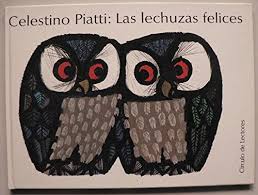 Motivo de elección del cuento: -El mensaje que transmite.-Darse cuenta de la falta de entendimiento entre iguales.-Importancia de no crear conflictos de las pequeñas cosas.Edad: Infantil 5 años, 1º, 2º y 3º de Primaria.Vocabulario a trabajar:        -Animales y aves de corral (arañas, abejas, lechuzas, gallinas, ocas, pavo). -Estaciones del año.-Verbos: pavonearse, zumbar, libar. -Emociones (feliz, enfadado, triste)1º Lectura Preguntas Terminativas (marcar la página para hacer la pregunta)Érase una vez una pareja de --------------(lechuzas).Las lechuzas vivían en ------------------(una muralla).Preguntas informativas (marcar la página para hacer la pregunta)¿Dónde vivían las lechuzas?¿Quiénes estaban felices siempre?¿Quién se peleaban siempre?¿Dónde vivían las aves de corral?¿Quién fue el emisario?2º LecturaPreguntas terminativas Las lechuzas eran -----------------(muy felices). En la granja también había ------ (aves de corral)Las aves de corral siempre estaban -------(enfadadas)Las aves de corral sólo pensaban en -----(comer y beber) Preguntas informativas¿Qué pasaba cuando las aves terminaban de comer?¿Qué hizo el pavo al ver a las lechuzas?Preguntas distanciadoras¿Habéis visto alguna vez un pavo?¿Quién ha estado alguna vez en un corral?3º LecturaPreguntas terminativasEn primavera, los árboles se llenan de-------En otoño, se caen las hojas de los -------------En verano suele hacer --------- y podemos bañarnos en la-----------Preguntas Informativas¿Quién le pidió al pavo que fuera a ver a las lechuzas?¿Qué les tenía que preguntar el pavo a las lechuzas?¿Quiénes zumban alrededor de las flores?Preguntas distanciadoras¡Qué aves de corral conocéis?¿Qué pasa en primavera/verano/otoño e invierno?Cómo te vistes en las distintas estaciones del añoPreguntas memorísticas¿Quién son los personajes?¿Qué estaciones aparecen en el cuento?¿Por qué estaban felices en primavera?Actividades de conciencia fonológica en función de la edad con vocabulario del cuento. Trabajo con las onomatopeyas de los distintos animales.Buscar rimas con el nombre de los animales, pavo-clavo, oca-poca, pollo-repollo, lechuza- gamuza.Segmentación silábica dando palmas, luego tocándonos la rodilla....